11.06.2021. 3. SAT: Skrb o sebiNa satu Skrbi o sebi ponavljamo prepoznavanje zdrave i nezdrave hrane! Uzmite kartice s fotografijama različite zdrave i nezdrave hrane te kartice koje prikazuju zelenu kvačicu i crveni X. Najprije s djetetom pogledajte sve fotografije i imenujte svaku od njih. Nakon toga djetetu pokazujte naizmjenično po dvije fotografije i dajte mu/joj nalog neka pokaže određenu namirnicu (npr. recite djetetu „Pokaži hamburger!“, ili „Gdje je voda?“). Pritom pružite djetetu fizičku podršku u pokazivanju ispravne fotografije. Ponovite postupak za sve kartice. Kad ste gotovi, sklonite fotografije sa stola. Nakon toga uzmite kartice sa zelenom kvačicom i crvenim X. Stavite ih na suprotne krajeve stola. Uzimajte jednu po jednu fotografiju hrane, pokažite fotografiju djetetu, ponovno imenujte namirnicu na fotografiji te razvrstavajte fotografije na ZDRAVU i NEZDRAVU – zdrava hrana ide ispod zelene kvačice, a nezdrava ispod crvenog X. Prilikom razvrstavanja fotografija hrane verbalizirajte djetetu što radite – recite npr. „Pizza je nezdrava i zato ju stavljamo ovdje“ te pritom pokažite na crveni X. Ponovite postupak za sve fotografije. Na kraju ponovite posljednju aktivnost, no ovaj puta fotografije neka sortira dijete. Dajte djetetu u ruke jednu po jednu fotografiju i pitajte ga/ju kamo trebate staviti tu fotografiju. Po potrebi pružite djetetu verbalnu podršku (recite djetetu je li hrana s fotografije zdrava ili nezdrava) ili fizičku podršku (vodite djetetovu ruku do zelene kvačice ili crvenog X). Postupak ponovite nekoliko puta. Nakon toga djetetu najavite sljedeću aktivnost, koju ćete raditi u sklopu Komunikacije – prepoznavanje ZDRAVE hrane, odnosno voća i povrća. 4. – 5. SAT: Radni odgojNa satu Radnog odgoja izrađujemo plažu od papira! Za ovu aktivnost trebaju vam sljedeći materijali: svijetloplavi (A4), tamnoplavi, bež, žuti, crveni i ružičasti kolaž papir, bijeli papir, škare, ljepilo, crni flomaster. Upute za izradu plaže od papira možete pronaći u videu na sljedećoj poveznici: https://www.youtube.com/watch?v=Ow0x9XbN_pM. 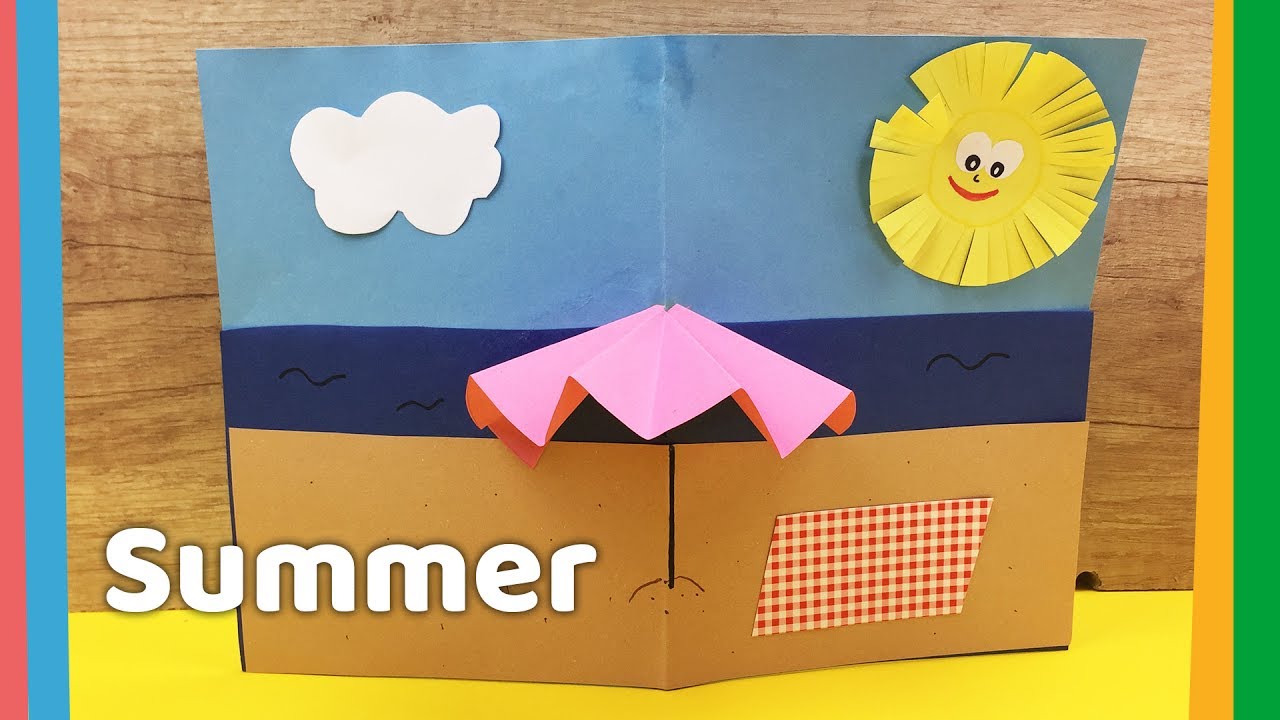 